30 сентября в СДК д.Уразметьево совместно с библиотекой прошло торжественное мероприятие посвященное Дню пожилого человека «Тепло души своей мы дарим Вам». В начале праздника всех присутствующих пенсионеров поздравил глава администрации Басинского сельского поселения А.Р.Накиев.Пожилые люди смогли в теплой дружеской  обстановке пообщаться друг с другом сидя за праздничным столом, так же были проведены конкурсы, поздравления от совета ветеранов. На празднике присутствовало 43 чел.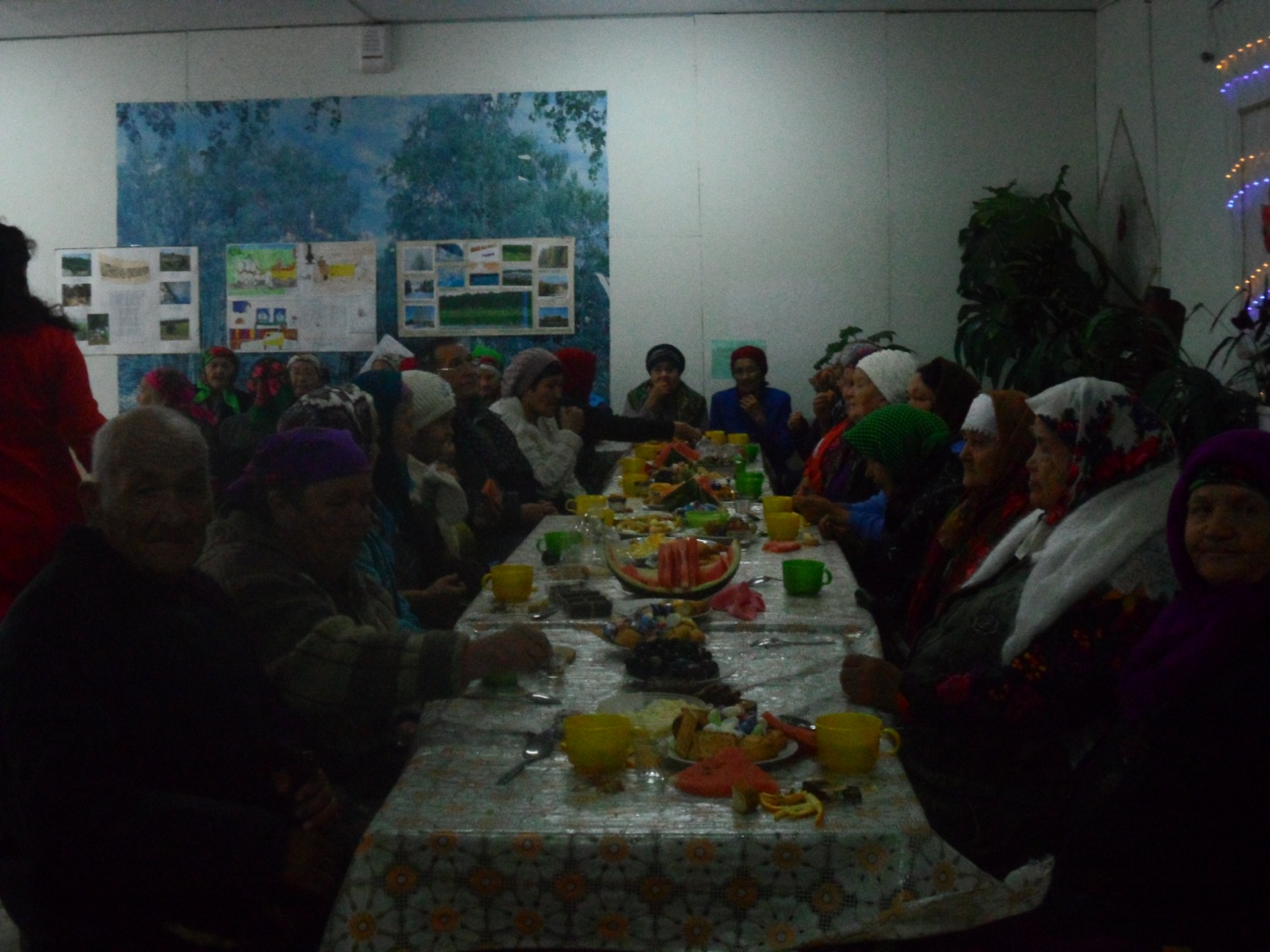 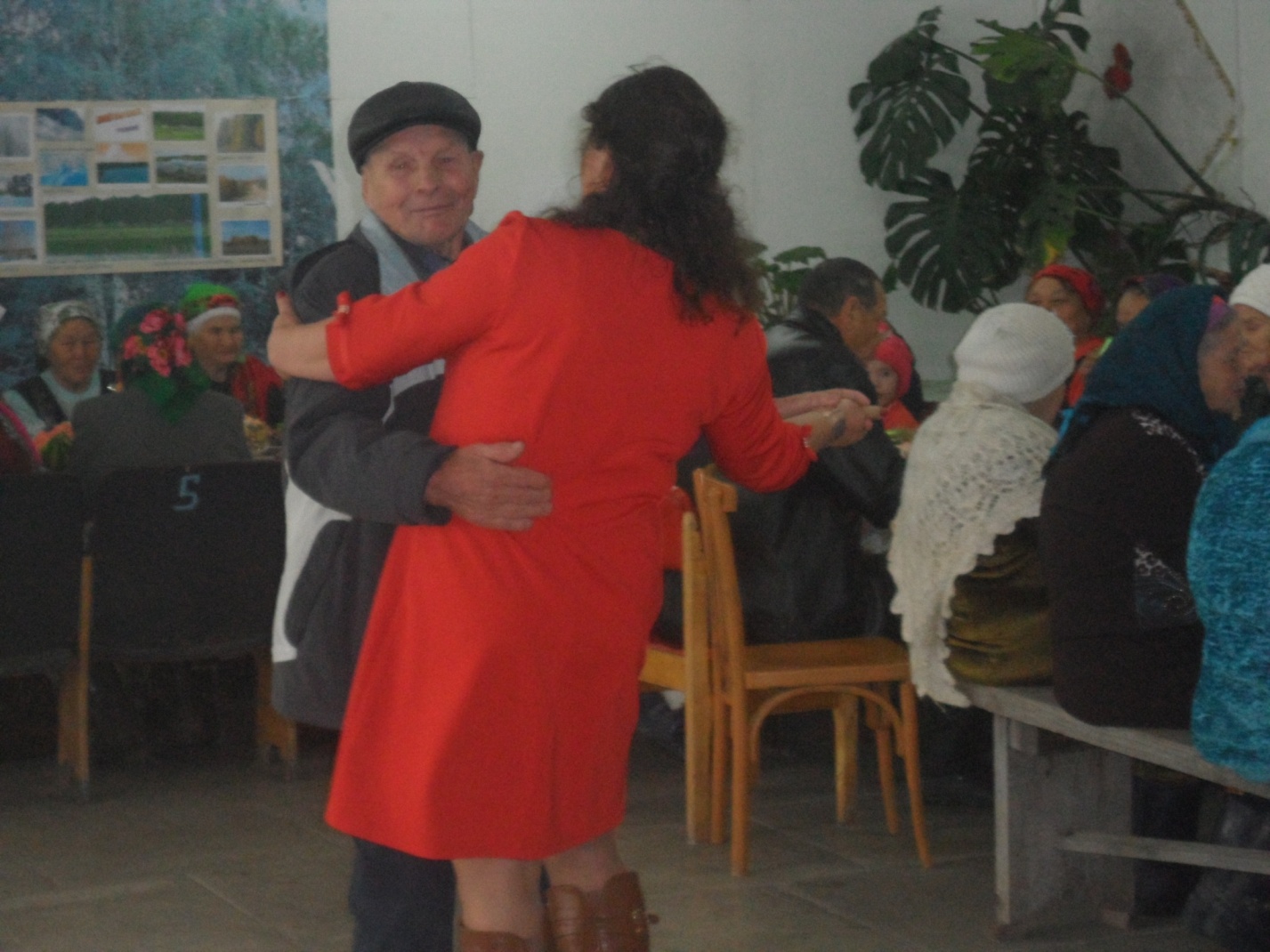 